REPUBLIKA HRVATSKAKOPRIVNIČKO-KRIŽEVAČKA ŽUPANIJAOPĆINA KLOŠTAR PODRAVSKIOPĆINSKI NAČELNIK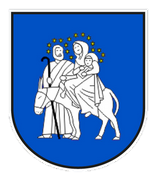 IZVJEŠĆE O RADUOPĆINSKOG NAČELNIKAOPĆINE KLOŠTAR PODRAVSKIZA RAZDOBLJE: 01. siječanj- 30. lipnja 2022.							                                               OPĆINSKI NAČELNIK                                                                                                                           Siniša PavlovićNa temelju članka 35.b Zakona o lokalnoj i područnoj (regionalnoj) samoupravi („Narodne novine“ broj 33/01, 60/01, 129/05, 109/07, 125/08, 36/09, 150/11, 144/12, 19/13, 137/15, 123/17. i 98/19) i članka 46. Statuta Općine Kloštar Podravski („Službeni glasnik Koprivničko-križevačke županije“ broj 4/21), općinski načelnik Općine Kloštar Podravski dana 07. rujna 2022. godine podnosiIZVJEŠĆEo radu općinskog načelnika Općine Kloštar Podravski za razdoblje od 1. siječnja do 30. lipnja 2022. godinePRORAČUN OPĆINE KLOŠTAR PODRAVSKIProračun Općine Kloštar Podravski za 2022. godinu donesen je na 05. sjednici Općinskog vijeća održanoj  06. prosinca 2021. godine („Službeni glasnik Koprivničko-križevačke županije“  broj 28/21), prva izmjena i dopuna Proračuna Općine Kloštar Podravski za 2022. godinu donesena je na 8. sjednici Općinskog vijeća održanoj  31. ožujka 2022. godine („Službeni glasnik Koprivničko-križevačke županije“  broj 11/22), druga izmjena i dopuna Proračuna Općine Kloštar Podravski za 2022. godinu donesena je na 11. sjednici Općinskog vijeća održanoj  28. lipnja 2022. godine („Službeni glasnik Koprivničko-križevačke županije“  broj 19/22)	Proračun Općine Kloštar Podravski za razdoblje od 1. siječnja do 30. lipnja 2022. godinu ostvaren je kako slijedi:prihodi poslovanja						                5.631.444,36  kn,prihodi od prodaje nefinancijske imovine	    	        	                               0,00 kn,primici od zaduživanja					                 4.573.832,47  kn,	                           rashodi poslovanja					                                3.804.060,04  kn,rashodi za nefinancijsku imovinu			                                4.982.327,60  kn,izdaci za otplatu zajmova					                    335.730,07   kn .DJEČJI VRTIĆ IGRAIz Proračuna Općine Kloštar Podravski u razdoblju od 1. siječnja do 30. lipnja 2022. godine, za Dječji vrtić „Igra“   isplaćeno je 213.000,00 kuna.DJEČJI VRTIĆ MASLAČAK ĐURĐEVACIz Proračuna Općine Kloštar Podravski u razdoblju od 1. siječnja do 30. lipnja 2022. godine, za Dječji vrtić „Maslačak“   isplaćeno je 23.200,00 kuna.DJEČJI VRTIĆ POTOČNICA PITOMAČAIz Proračuna Općine Kloštar Podravski u razdoblju od 1. siječnja do 30. lipnja 2022. godine, za Dječji vrtić „Potočnica“   isplaćeno je 4.400,00 kuna.DJEČJI VRTIĆ BUBAMARA KALINOVACIz Proračuna Općine Kloštar Podravski u razdoblju od 1. siječnja do 30. lipnja 2022. godine, za Dječji vrtić „Bubamara“ isplaćeno je 1.375,00 kuna.JAVNA NABAVA		U razdoblju od 1. siječnja do 30. lipnja  2022. godine Općina Kloštar Podravski provela niti jedan  postupak javne nabave. 	Proveden je postupak jednostavne nabave za slijedeće: izrada projektno tehničke dokumentacije za izgradnju zdravstveno-lječilišnog kompleksa Kloštar-idejno rješenje, vrijednost usluge 243.125,00 kuna s PDV-om, izvršitelj usluge PRO ING d.o.o., za graditeljstvo i usluge,usluga izrade Idejnog rješenja (opis i prikaz zahvata za ishođenje posebnih uvjeta i uvjeta priključenja) u sklopu projekta IZGRADNJE TERMI KLOŠTAR PODRAVSKI, vrijednost usluge 248.125,00 kuna s PDV-om, izvršitelj usluge RC-PROING d.o.o.,izvođenje radova izgradnja parkirališta u Kloštru Podravskom na kč.br.95. i 96/2 k.o. Kloštar Podravski, vrijednost radova 607.230,00 kuna s PDV-om, izvođač radova PRESEČAN j.d.o.o., Petra Preradovića 14a, Kloštar Podravski,ugradnja dizala za potrebe osoba s teškoćama u kretanju u Osnovnoj školi u Kloštru Podravskom, vrijednost radova 236.912,50  kuna s PDV-om, izvođač radova MAHAON-DI mont, d.o.o., JARUŠĆICA 1C, ZAGREB.DONACIJECRVENI KRIŽ ĐURĐEVAC-20.000,00 KUNATURISTIČKA ZAJEDNICA DRAVSKI PESKI-22.500,00 KUNA.V.     FINANCIRANJE UDRUGA PO NATJEČAJU 	U izvještajnom razdoblju udrugama su isplaćena sredstva kako slijedi:VI.  PRIJAVLJENI PROJEKTI:Natječaj za sufinanciranje izgradnje, građevinskog zahvata i opremanja sportskih građevina u 2022. godini, Ministarstvo turizma i sporta, Izgradnja i opremanje vanjskog sportskog igrališta u Budančevici, 614.857,50 kuna,Javni poziv općinama indeksa razvijenosti od I. do IV. skupine i ostalima sukladno uvjetima i kriterijima prihvatljivosti prijavitelja za financijsku potporu za održavanje i razvoj predškolske djelatnosti u 2022. godini, Središnji državni ured za demografiju i mlade, 159.500,00 kuna, odobreno 159.500,00 kuna,Poziv za iskaz interesa za financiranje projekata prema programu održivog razvoja lokalne zajednice, MRRFEU, Izgradnja parkirališta u naselju Kloštar Podravski, 738.987,50 kuna, odobreno 240.000,00 kuna,Zaželi – program zapošljavanja žena – faza III, ESF, "Život kakav želimo", 986.000,00 kuna,„Sufinanciranje projekta JLS za poticanje razvoja komunalnog gospodarstva i ujednačavanje komunalnog standarda u 2022. godini“, Ministartsvo prostornog uređenja, graditeljstva i državne imovine, "Nabava LED ulične rasvjete za naselje Kloštar Podravski", 198.250,0  kuna odobreno 50.000,00 kuna,Poziv za prijavu projekata usmjerenih na poboljšanje materijalnih uvjeta u dječjim vrtićima u 2022. godini, Središnji državni ured za demografiju i mlade, Dječji vrtić Kloštar Podravski – Opremanje stabilnim igračkama i fiksnom opremom, 505.300,00 kuna, odobreno 121.272,00 kuna.Izgradnja, dogradnja, rekonstrukcija i opremanje predškolskih ustanova, prvi Poziv, MZO, Izgradnja Područnog Dječjeg vrtića Kloštar Podravski - dvije jedinice za vrtićku dob, 273.600,00 kunaVII. Protokolarne obveze	Kako bi se svi zacrtani zadaci uspješno realizirali, osim sredstava i angažmana unutar same Općine, potrebno je uključiti i predstavnike s najviše državne i županijske razine.Također značajna je suradnja s općinskim načelnicima i upravama jedinica lokalne samouprave (općina i gradova) u našem okruženju.Značajni su sastanci održani  u Zagrebu s ministrima i njihovim suradnicima u Ministarstvu financija,  Ministarstva poljoprivrede, Ministarstva gospodarstva, Fonda za zaštitu okoliša i energetsku učinkovitost, Hrvatskim cestama i Hrvatskim vodama kao i u Ministarstvu regionalnog razvoja i fondova Europske unije, Ministarstvo poljoprivrede, Ministarstvo graditeljstva i prostornog uređenja.Općinski načelnik uz stručnu, administrativnu i tehničku potporu  Jedinstvenog upravnog odjela Općine Kloštar Podravski, a u okviru financijskih mogućnosti planiranih Proračunom, nastojao je u izvještajnom razdoblju obavljati poslove iz svoje nadležnosti na način koji će osigurati uvjete za što kvalitetnije zadovoljavanje lokalnih potreba mještana Općine Kloštar Podravski, te je s toga nastojao odgovorno i kvalitetno ispuniti svoju obvezu vođenja izvršnih poslova Općine Kloštar Podravski kao jedinice lokalne samouprave.OPĆINSKI NAČELNIK OPĆINE KLOŠTAR PODRAVSKIKLASA: 024-06/22-01/05URBROJ: 2137-16-01/01-22-01Kloštar Podravski, 07. rujna 2022.OPĆINSKI NAČELNIK:Siniša PavlovićUDRUGAIZNOS u kunamaUDRUGA ŽENA KLOŠTAR PODRAVSKI125.000,00UDRUGA UMIROVLJENIKA15.000,00UDRUGA ŠILJER16.800,00DRUŠTVO MULTIPLESKLEROZE2.400,00UŽRP KKŽ 1.000,00LOVAČKA UDRUGA VEPAR12.170,00NK MLADOST KLOŠTAR PODRAVSKI90.000,00ŠKOLA NOGOMETA 35.000,00NK BUŠPAN40.500,00NK PRUGOVAC20.000,00